KİŞİSEL BİLGİLERAdı Soyadı:Ahmet KARABABA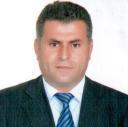 Doğum Yeri:SAMSATDoğum Tarihi:30.06.1973Cinsiyeti:ErkekEn Son Görevi:MüdürEn Son Görev Yeri:Celal Bayar  OrtaokuluAskerlik Durumu:Yedek Subay ÖğretmenCep Telefonu:5374304548E-mail Adresi:ahmettosun_27@hotmail.comHAKKIMDAEĞİTİM BİLGİLERİ01/07/1999Lisans
Atatürk Üniversitesi-Eğitim Fakültesi (Ağrı)-Sınıf ÖğretmenliğiYABANCI DİL BİLGİLERİİŞ TECRÜBESİ07.2019-Şu ana kadarMüdür-Celal Bayar  Ortaokulu (ADIYAMAN/KAHTA)Süre:29 gün06.2019-07.2019Öğretmen-Kubilay  Ortaokulu (ADIYAMAN/KAHTA)Süre:18 gün06.2019-07.2019Müdür (Görevlendirme)-Kubilay  Ortaokulu (ADIYAMAN/KAHTA)Süre:18 gün12.2014-06.2019Müdür-Kubilay  Ortaokulu (ADIYAMAN/KAHTA)Süre:4 yıl 6 ay10.2012-12.2014Müdür Yardımcısı-TOKİ Akşemseddin Ortaokulu (ADIYAMAN/MERKEZ)Süre:2 yıl 1 ay09.2012-10.2012Müdür Başyardımcısı-Sincik Ortaokulu (ADIYAMAN/SİNCİK)Süre:1 ay06.2012-09.2012Müdür Başyardımcısı-Sincik Yatılı Bölge Ortaokulu (ADIYAMAN/SİNCİK)Süre:3 ay07.2010-06.2012Müdür Başyardımcısı-Sincik YİBO (ADIYAMAN/SİNCİK)Süre:1 yıl 11 ay04.2010-07.2010Müdür Vekili (Görevlendirme)-Mehmet Akif Ersoy İlköğretim Okulu (ADIYAMAN/KAHTA)Süre:2 ay09.2008-07.2010Müdür Yardımcısı-Şehit Er Abdulgani Adalı İlköğretim Okulu (ADIYAMAN/KAHTA)Süre:1 yıl 10 ay12.2007-02.2010Müdür Vekili (Görevlendirme)-Şehit Er Abdulgani Adalı İlköğretim Okulu (ADIYAMAN/KAHTA)Süre:2 yıl 1 ay10.2007-12.2007Müdür Yardımcısı (Görevlendirme)-Şehit Er Abdulgani Adalı İlköğretim Okulu (ADIYAMAN/KAHTA)Süre:2 ay09.2005-04.2007Müdür Vekili (Görevlendirme)-Şehit Er Abdulgani Adalı İlköğretim Okulu (ADIYAMAN/KAHTA)Süre:1 yıl 7 ay07.2005-09.2008Öğretmen-T.P.A.O. Atatürk İlköğretim Okulu (ADIYAMAN/KAHTA)Süre:3 yıl 2 ay09.2003-06.2005Müdür Vekili (Görevlendirme)-Çamdere İlköğretim Okulu (ADIYAMAN/SİNCİK)Süre:1 yıl 6 ay10.1999-06.2005Öğretmen-Çamdere İlköğretim Okulu (ADIYAMAN/SİNCİK)Süre:4 yıl 4 ay09.1999-10.1999Öğretmen-Hürriyet İlköğretim Okulu (ADIYAMAN/MERKEZ)Süre:21 günBİLİMSEL ÇALIŞMALARHİZMET İÇİ FAALİYETLER18/07/2016-12/08/20162.01.01.04.007 - Bilişim Teknolojileri Rehber Öğretmenliği Kursu - (F.No:2016020582 - F.Türü:Kurs - Katılım Türü:Egitim Merkez Müdürü)25/01/2016-12/02/20162.01.01.04.007 - Bilişim Teknolojileri Rehber Öğretmenliği Kursu - (F.No:2016020449 - F.Türü:Kurs - Katılım Türü:Egitim Merkez Müdürü)22/10/2018-26/10/20182.01.01.02.029 - Kapsayıcı Eğitim Yöneticilerin Eğitimi Kursu - (F.No:2018020722 - F.Türü:Kurs - Katılım Türü:Kursiyer)20/11/2017-01/12/20172.01.01.05.019 - Sınıfında Yabancı Uyruklu Öğrenci Bulunan Öğretmenlerin Eğitimi Kursu - (F.No:2017020484 - F.Türü:Kurs - Katılım Türü:Kursiyer)18/04/2017-19/04/20172.02.08.11.001 - Çalışanların Temel İş Sağlığı ve Güvenliği Eğitimi Kursu - (F.No:2017020152 - F.Türü:Kurs - Katılım Türü:Kursiyer)23/01/2017-27/01/20174.01.03.01.025 - Soruşturma Teknikleri Kursu - (F.No:2017020330 - F.Türü:Kurs - Katılım Türü:Kursiyer)01/06/2016-02/06/2016Performans Değerlendirme Semineri - (F.No:2016020538 - F.Türü:Seminer - Katılım Türü:Kursiyer)11/05/2016-11/05/2016Özel Eğitim Hizmetleri Semineri - (F.No:2016020501 - F.Türü:Seminer - Katılım Türü:Kursiyer)15/03/2016-16/03/2016Aday Öğretmen Yetiştirme Süreci Danışman Öğretmen/Eğitim Kurumu Yöneticisi Eğitimi Semineri - (F.No:2016020472 - F.Türü:Seminer - Katılım Türü:Kursiyer)26/01/2015-09/02/2015Okul Müdürlerin Eğitim kursu - (F.No:2015020414 - F.Türü:Kurs - Katılım Türü:Kursiyer)21/03/2014-22/03/2014Ölçme ve Değerlendirme Farkındalık Semineri - (F.No:2014020421 - F.Türü:Seminer - Katılım Türü:Kursiyer)03/06/2013-05/06/2013Mali Mevzuat Seminerleri - (F.No:2013020107 - F.Türü:Seminer - Katılım Türü:Kursiyer)24/01/2013-28/01/2013Sosyal Bilgiler Branşına Uyum Eğitimi Semineri - (F.No:2013020017 - F.Türü:Seminer - Katılım Türü:Kursiyer)23/06/2008-27/06/2008Özel Eğitim Semineri - (F.No:2008020557 - F.Türü:Seminer - Katılım Türü:Kursiyer)16/06/2008-20/06/2008Özel Eğitim Semineri - (F.No:2008020556 - F.Türü:Seminer - Katılım Türü:Kursiyer)14/05/2007-18/05/2007Taşımalı İlköğretim Uygulamaları Semineri - (F.No:2007000153 - F.Türü:Seminer - Katılım Türü:Kursiyer)19/06/2006-23/06/2006EĞİTİMDE TOPLAM KALİTE YÖNETİMİ - (F.No:2006020120 - F.Türü:Seminer - Katılım Türü:Kursiyer)15/06/2006-18/06/2006OKUL ÖNCESİ EĞİTİMDE DENETİM - (F.No:2006020126 - F.Türü:Seminer - Katılım Türü:Kursiyer)08/02/2006-08/02/2006WEB TABANLI BAŞVURU KONFERANSI - (F.No:2006020102 - F.Türü:Konferans - Katılım Türü:Kursiyer)ALDIĞI ÖDÜLLER06/11/2003Teşekkür Belgesi - (Veriliş Nedeni:Çalışkanlık - Veren Makam:Diğer)08/04/2004Teşekkür Belgesi - (Veriliş Nedeni:Çalışkanlık - Veren Makam:Diğer)10/06/2005Teşekkür Belgesi - (Veriliş Nedeni:Çalışkanlık - Veren Makam:Diğer)12/12/2006Takdir Belgesi - (Veriliş Nedeni:Çalışkanlık - Veren Makam:Kaymakamlık)05/11/2007Aylıkla ödüllendirme - (Veriliş Nedeni:Çalışkanlık - Veren Makam:Bakanlık)17/01/2008Teşekkür Belgesi - (Veriliş Nedeni:Çalışkanlık - Veren Makam:Diğer)14/05/2010Teşekkür Belgesi - (Veriliş Nedeni:Çalışkanlık - Veren Makam:Kaymakamlık)YURT DIŞI TECRÜBELERSPORTİF YETENEKLERSANATSAL YETERLİLİKLER